Student Mock Interviews: Several students took advantage of the opportunity to practice interviewing skills with the advisory committee.  The meeting adjourned at 2 p.m. members were invited to attend the manufacturing open house. 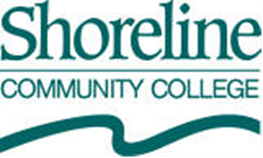 